Career Technical Exploration Goal: To introduce students to careers in the construction industry. Standards:II-C-3. School counselors believe that all students deserve access to a comprehensive program that promotes and supports academic achievement, career planning and personal/social development for every student.III-B-6c. School counselors have the skills to create lesson plans related to the school counseling core curriculum identifying what will be delivered, to whom it will be delivered, how it will be delivered, and how student attainment of competencies will be evaluated.Materials:Computer LabConstruction Career Informational worksheetConstruction Career Path handoutIntroduction:I will begin by presenting a PowerPoint describing the construction industry and the various categories of careers in construction. I will direct students to the Build Oregon website and each student will research at least 1 career from each category in the construction industry.Lesson:Today you are going to learn about the multiple career opportunities that are available to students in the construction industry.  We are going to navigate through the Build Oregon website, you will explore the construction industry and become familiar with the variety of careers available.Everyone will log on to the http://www.build-oregon.com/careers and click on “careers,” then scroll down to “Choices Choices Choices.” Students will click on each category under “Choices, choices, choices” and choose 1 career under each category to research. Example: Student will click on Skilled Trade and choose Electrician as a career to research.  Students will review job description and use this to complete the Construction Career Informational Worksheet for their career of choice and fill in the working conditions, length of apprenticeship, minimum qualifications, and wages.  Students sit at computerStudents are directed to Build-Oregon.com websiteStudents receive the following handouts: Construction Career Informational Worksheet and Construction Career Path handoutCounselors walk around the computer lab for assistance as needed.Wrap-Up:  Students will break into groups of 3 and share the information with the group from their Construction Worksheet. Construction Career Informational WorksheetJob Title:Job Description/Working conditions:Minimum qualifications needed/Education:Certifications/Apprenticeships:Annual Salary:Pay per hour: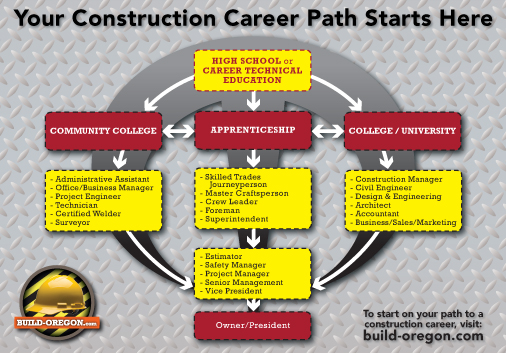 